Where Did All the Gnomes Go?Title:  Where will the Gnomes Go?Teacher: Mrs. GautSchool: Durham MiddleGrade: 7thTitle:  Where will the Gnomes Go?Teacher: Mrs. GautSchool: Durham MiddleGrade: 7thTitle:  Where will the Gnomes Go?Teacher: Mrs. GautSchool: Durham MiddleGrade: 7thTitle:  Where will the Gnomes Go?Teacher: Mrs. GautSchool: Durham MiddleGrade: 7thTitle:  Where will the Gnomes Go?Teacher: Mrs. GautSchool: Durham MiddleGrade: 7thStage 1: Desired ResultsStage 1: Desired ResultsStage 1: Desired ResultsStage 1: Desired ResultsStage 1: Desired ResultsUnderstandingsUnderstandingsUnderstandingsUnderstandingsUnderstandingsStudents will understand . . .Safety in the art roomSculpture as it pertains to ceramicsHow to connect language arts and world affairs to visual artsHow to apply glaze to clayStudents will understand . . .Safety in the art roomSculpture as it pertains to ceramicsHow to connect language arts and world affairs to visual artsHow to apply glaze to clayStudents will understand . . .Safety in the art roomSculpture as it pertains to ceramicsHow to connect language arts and world affairs to visual artsHow to apply glaze to clayStudents will understand . . .Safety in the art roomSculpture as it pertains to ceramicsHow to connect language arts and world affairs to visual artsHow to apply glaze to clayStudents will understand . . .Safety in the art roomSculpture as it pertains to ceramicsHow to connect language arts and world affairs to visual artsHow to apply glaze to clayEssential QuestionsEssential QuestionsEssential QuestionsKnowledge & SkillKnowledge & SkillEQ:What are the clay technique terms?What is the difference between slab, coil, and pinch methods and how do you use the methods in clay construction?How is safety practiced in the art room?What are the tools used in clay production?How has art been incorporated into the community and how has it become part of world issues as it pertains to Gnomes/Garden Sculptures?Standards:VA7PR4 Keeps a visual/verbal sketchbook journal, consistently throughout the course, to collect, develop, and preserve ideas in order to produce works of artc. plans artwork, practices techniquesd. uses thumbnails sketches and visual/verbal notes to plan compositionVA7AR1 Develops and maintains an individual portfolio of artworksDistinguishes between complete and incomplete artworksAnalyzes and evaluates projects and revises them as neededVA7AR2 Critiques personal artworks as well as artwork of others using visual and verbal approachesVA7AR4 Plans and presents appropriate exhibitions for works of artVA7C2 Develops fluency in visual communicationReads, writes, listens to, responds to, speaks about and views information related to artVA7 PR1 Understands and applies media, techniques, and processes with care and craftsmanshipa. works directly with materials in a variety of waysb. uses tools and materials with craftsmanship (care and safely)VA7PR3 Uses the elements and principles of design along with a variety of media, techniques, and skills to produce two-dimensional and three-dimensional works of artEQ:What are the clay technique terms?What is the difference between slab, coil, and pinch methods and how do you use the methods in clay construction?How is safety practiced in the art room?What are the tools used in clay production?How has art been incorporated into the community and how has it become part of world issues as it pertains to Gnomes/Garden Sculptures?Standards:VA7PR4 Keeps a visual/verbal sketchbook journal, consistently throughout the course, to collect, develop, and preserve ideas in order to produce works of artc. plans artwork, practices techniquesd. uses thumbnails sketches and visual/verbal notes to plan compositionVA7AR1 Develops and maintains an individual portfolio of artworksDistinguishes between complete and incomplete artworksAnalyzes and evaluates projects and revises them as neededVA7AR2 Critiques personal artworks as well as artwork of others using visual and verbal approachesVA7AR4 Plans and presents appropriate exhibitions for works of artVA7C2 Develops fluency in visual communicationReads, writes, listens to, responds to, speaks about and views information related to artVA7 PR1 Understands and applies media, techniques, and processes with care and craftsmanshipa. works directly with materials in a variety of waysb. uses tools and materials with craftsmanship (care and safely)VA7PR3 Uses the elements and principles of design along with a variety of media, techniques, and skills to produce two-dimensional and three-dimensional works of artEQ:What are the clay technique terms?What is the difference between slab, coil, and pinch methods and how do you use the methods in clay construction?How is safety practiced in the art room?What are the tools used in clay production?How has art been incorporated into the community and how has it become part of world issues as it pertains to Gnomes/Garden Sculptures?Standards:VA7PR4 Keeps a visual/verbal sketchbook journal, consistently throughout the course, to collect, develop, and preserve ideas in order to produce works of artc. plans artwork, practices techniquesd. uses thumbnails sketches and visual/verbal notes to plan compositionVA7AR1 Develops and maintains an individual portfolio of artworksDistinguishes between complete and incomplete artworksAnalyzes and evaluates projects and revises them as neededVA7AR2 Critiques personal artworks as well as artwork of others using visual and verbal approachesVA7AR4 Plans and presents appropriate exhibitions for works of artVA7C2 Develops fluency in visual communicationReads, writes, listens to, responds to, speaks about and views information related to artVA7 PR1 Understands and applies media, techniques, and processes with care and craftsmanshipa. works directly with materials in a variety of waysb. uses tools and materials with craftsmanship (care and safely)VA7PR3 Uses the elements and principles of design along with a variety of media, techniques, and skills to produce two-dimensional and three-dimensional works of artWhat do I want students to know?Definitions: slab, kiln, coil, slip, score, glaze, pinch methodHow to construct a sculpture using clay techniques and processesHow to safely handle clay tools and how to maintain them as well as the work areaHow art is connected to our everyday world What do I want students to be able to do?practice safety in the art roomdefine the vocabulary termsdescribe, analyze, interpret, and evaluate sculpturescreate a 3D gnome using clay as a mediumidentify the methods used in sculpting self-assess and peer-assess class work and projectsWhat do I want students to know?Definitions: slab, kiln, coil, slip, score, glaze, pinch methodHow to construct a sculpture using clay techniques and processesHow to safely handle clay tools and how to maintain them as well as the work areaHow art is connected to our everyday world What do I want students to be able to do?practice safety in the art roomdefine the vocabulary termsdescribe, analyze, interpret, and evaluate sculpturescreate a 3D gnome using clay as a mediumidentify the methods used in sculpting self-assess and peer-assess class work and projectsStage 2: Assessment PlanStage 2: Assessment PlanStage 2: Assessment PlanStage 2: Assessment PlanStage 2: Assessment PlanWhat evidence will be collected to determine whether or not the understandings have been developed, the knowledge and skill attained, and the state standards met? Create your common formative and summative assessments. What will you use? Exit tickets? Quiz? Ticket out the door?What evidence will be collected to determine whether or not the understandings have been developed, the knowledge and skill attained, and the state standards met? Create your common formative and summative assessments. What will you use? Exit tickets? Quiz? Ticket out the door?What evidence will be collected to determine whether or not the understandings have been developed, the knowledge and skill attained, and the state standards met? Create your common formative and summative assessments. What will you use? Exit tickets? Quiz? Ticket out the door?What evidence will be collected to determine whether or not the understandings have been developed, the knowledge and skill attained, and the state standards met? Create your common formative and summative assessments. What will you use? Exit tickets? Quiz? Ticket out the door?What evidence will be collected to determine whether or not the understandings have been developed, the knowledge and skill attained, and the state standards met? Create your common formative and summative assessments. What will you use? Exit tickets? Quiz? Ticket out the door?Performance Task SummaryPerformance Task SummaryPerformance Task SummaryOther Evidence, SummarizedOther Evidence, SummarizedPerformance TasksStudents will create a 3D ceramic gnome using the pinch, coil, and slab method.Students will create a written and visual story for their gnome that will continue throughout the year and hopefully longer. Students will connect visual arts with other disciplines to build their project and make it more personal to them. Performance TasksStudents will create a 3D ceramic gnome using the pinch, coil, and slab method.Students will create a written and visual story for their gnome that will continue throughout the year and hopefully longer. Students will connect visual arts with other disciplines to build their project and make it more personal to them. Performance TasksStudents will create a 3D ceramic gnome using the pinch, coil, and slab method.Students will create a written and visual story for their gnome that will continue throughout the year and hopefully longer. Students will connect visual arts with other disciplines to build their project and make it more personal to them. Writing PromptsCapsule vocabularyExit ticketsGnome storyReading StrategiesArticles on gnome history News articles on gnomesTechnologyphotographsWriting PromptsCapsule vocabularyExit ticketsGnome storyReading StrategiesArticles on gnome history News articles on gnomesTechnologyphotographsSelf-AssessmentsSelf-AssessmentsSelf-AssessmentsRubric TitlesRubric TitlesObservational ChecklistsExamples, scenarios, analogiesClass discussionStudent ReflectionVisual cuesExit tickets (standards check)Observational ChecklistsExamples, scenarios, analogiesClass discussionStudent ReflectionVisual cuesExit tickets (standards check)Observational ChecklistsExamples, scenarios, analogiesClass discussionStudent ReflectionVisual cuesExit tickets (standards check)Student ReflectionSelf-assessment (rubric)Peer-assessment (rubric)See “Where Did All the Gnomes Go” RubricStudent ReflectionSelf-assessment (rubric)Peer-assessment (rubric)See “Where Did All the Gnomes Go” RubricStage 3: Learning ActivitiesStage 3: Learning ActivitiesStage 3: Learning ActivitiesStage 3: Learning ActivitiesStage 3: Learning ActivitiesWhat sequence of learning activities and teaching will enable students to perform well at the understandings in Stage 2 and thus display evidence of the desired results in stage one? Which strategy addresses which standard? Create common formative and summative assessments.What sequence of learning activities and teaching will enable students to perform well at the understandings in Stage 2 and thus display evidence of the desired results in stage one? Which strategy addresses which standard? Create common formative and summative assessments.What sequence of learning activities and teaching will enable students to perform well at the understandings in Stage 2 and thus display evidence of the desired results in stage one? Which strategy addresses which standard? Create common formative and summative assessments.What sequence of learning activities and teaching will enable students to perform well at the understandings in Stage 2 and thus display evidence of the desired results in stage one? Which strategy addresses which standard? Create common formative and summative assessments.What sequence of learning activities and teaching will enable students to perform well at the understandings in Stage 2 and thus display evidence of the desired results in stage one? Which strategy addresses which standard? Create common formative and summative assessments.DateActivities/Instructional StrategiesResources and TechnologyLiteracy ConnectionsDifferentiation and Specialized Instruction1 dayRead news article on gnomeDiscuss articleCritique visuals of gnomesSketch designhttp://www.theartcareerproject.com/http://www.dailymail.co.uk/news/article-1043552/Gnome-Stolen-garden-elf-returned-7-month-adventure-world.htmlDigital photos of gnomeshttp://www.dailymail.co.uk/news/article-1043552/Gnome-Stolen-garden-elf-returned-7-month-adventure-world.htmlFormative assessment (vocabulary terms)Use visual referencesPeer reader/ Buddy systemLearning styles (auditory, visual, kinesthetic, multiple intelligences) seating arrangements1 dayRead information about the history of gnomesTeacher demo. Begin clay constructionhttp://www.justsaygnome.net/Digital photos of gnomeshttp://www.justsaygnome.net/general-gnome-and-garden-gnome-information.htmlLearning styles (auditory, visual, kinesthetic, multiple intelligences) seating arrangementsPop Corn Read4 daysTeacher DemoContinue to compose gnome with clayTake photographs of the creation and process of your gnomeDigital photos of gnomesLearning styles (auditory, visual, kinesthetic, multiple intelligences) seating arrangements1 dayBegin to write your gnome storyTake photo of your Gnome at Durham to begin the journeyBYODCamerasPhonesWriting: Begin a story about a gnome that you will continue over the course of the yearLearning styles (auditory, visual, kinesthetic, multiple intelligences) seating arrangements2 daysGlaze gnome after teacher has dried it out and fired itDigital: Take photos of your gnomes travels over the year and share them next school year with your peersLearning styles (auditory, visual, kinesthetic, multiple intelligences) seating arrangementsConceptual Basis:.What is Sculpting?Sculpting is a type of three-dimensional art that has been around for centuries. Generally, sculptures from different regions and time periods have recognizable characteristics, and these works of art are often created for some purpose. Many sculptures, for instance, have been created to honor or commemorate a certain person, god, goddess, place, or event. Some statues, on the other hand, may simply be created as a form of the artist’s creative expression.  What Does a Sculptor Do?A sculptor is a type of artist that manipulates hard materials to make the three-dimensional art forms known as sculptures. These creative individuals are typically very hard-working and dedicated to their crafts. In some cases, it can take months or even years to create a single sculpture.Generally, most sculptors create their art in studios. Some sculptors might have home studios, while others may choose to rent a commercial space. The majority of professional sculptors are freelancers. They are usually commissioned to create a piece of art by various businesses, government agencies, or individuals.What are Ceramics?Ceramics are objects made from earthenware materials, such as clay. Some examples of ceramic items may include dishes, vases, tiles, and figurines.There are several different methods for shaping clay to make ceramic items. Dishes, like bowls and vases, are typically shaped by placing them on the center of a pottery wheel. This device has a thick heavy round plate that spins. As the lump of clay spins, a ceramicist shapes it with his hands.To make figurines, a mixture of clay and water, known as a slip, is poured into a plaster mold. When the outside edges of the slip start to dry, the liquid in the center is poured out. The figurine is removed from the mold when it is nearly dry.After ceramic items are allowed to dry, they must also be placed in a special oven known as a kiln. The high temperatures inside the kiln help evaporate any moisture left in the clay, causing the piece to harden. Many times, a glaze is brushed onto the piece as well, which contains ingredients that melt in the intense heat of the kiln and form a glassy coating on the surface of the piece.What do Ceramicists Do?A ceramicist is an artist that makes clay and porcelain objects. Some ceramicists specialize in making certain types of items, like dishes, while others may choose to create several different types of items.Vocabulary:Slab: a large, thick, flat piece of stone, concrete, or wood, typically rectangularCoil: snakelike piece of clay or rolled out ropePinch Method: Putting a hole into a sphere of clay and pinching the edges to create a pot Slip and score technique: This method is used to attach two separate pieces of claySlip: “glue” or very wet/ fresh clayScore: To scratch the surface of the clayWhat is Sculpting?Sculpting is a type of three-dimensional art that has been around for centuries. Generally, sculptures from different regions and time periods have recognizable characteristics, and these works of art are often created for some purpose. Many sculptures, for instance, have been created to honor or commemorate a certain person, god, goddess, place, or event. Some statues, on the other hand, may simply be created as a form of the artist’s creative expression.  What are Ceramics?Ceramics are objects made from earthenware materials, such as clay. Some examples of ceramic items may include dishes, vases, tiles, and figurines.Glaze: the paint used on ceramicsKiln: Oven used to bake ceramicsGnome:
a legendary dwarfish creature supposed to guard the earth's treasures undergroundMaterials:ClaySlipMetal toolsBowlsRagsButcher paperKilnCone 5 GlazeBrushesSketchbookPencilsCamera/phone BYOD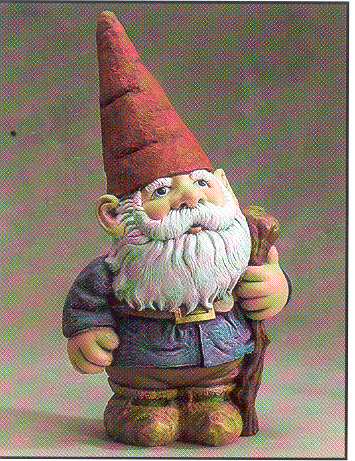 